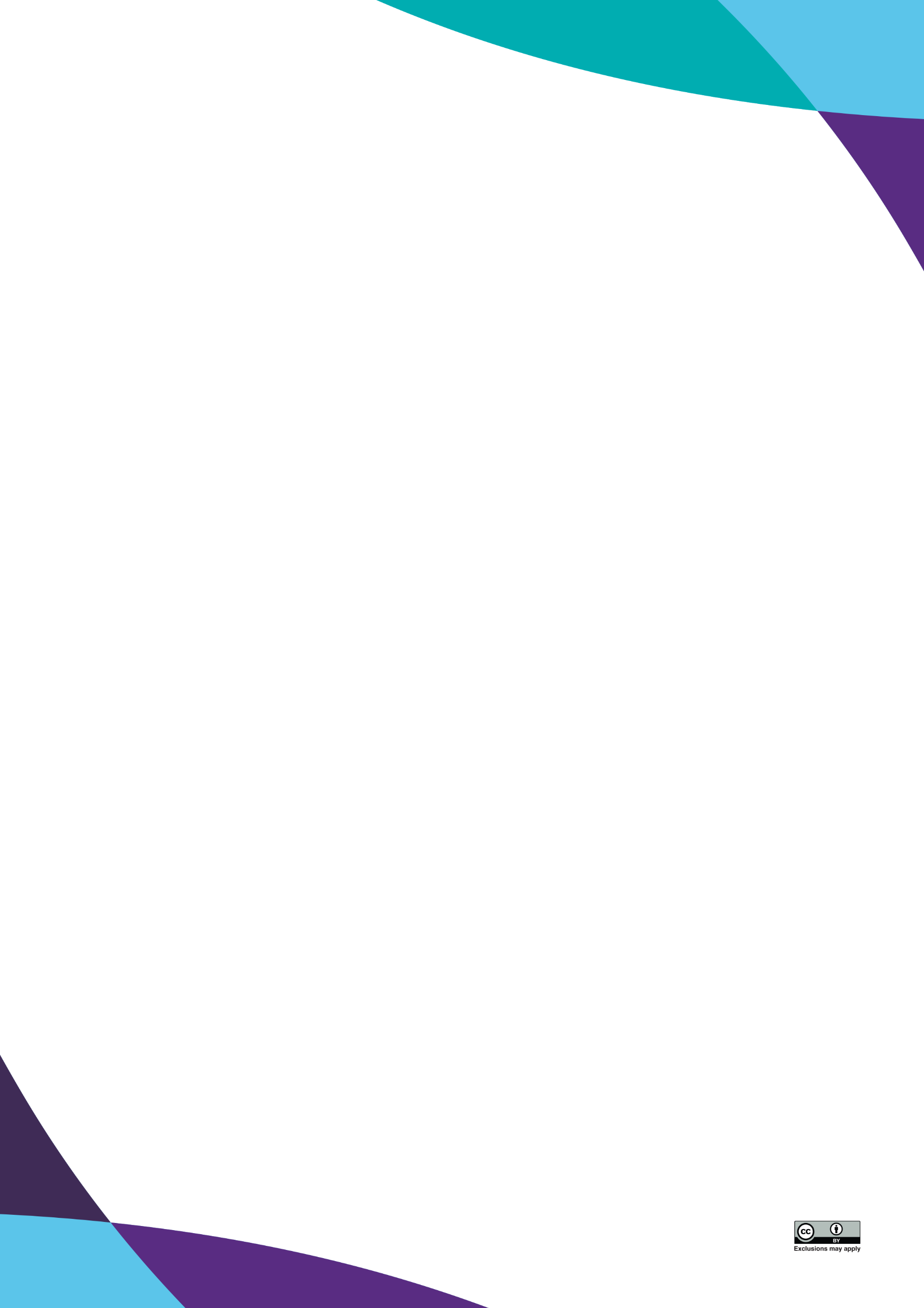 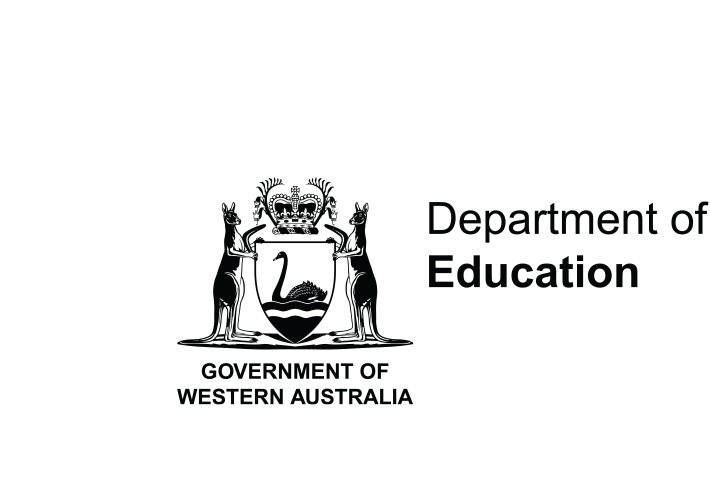 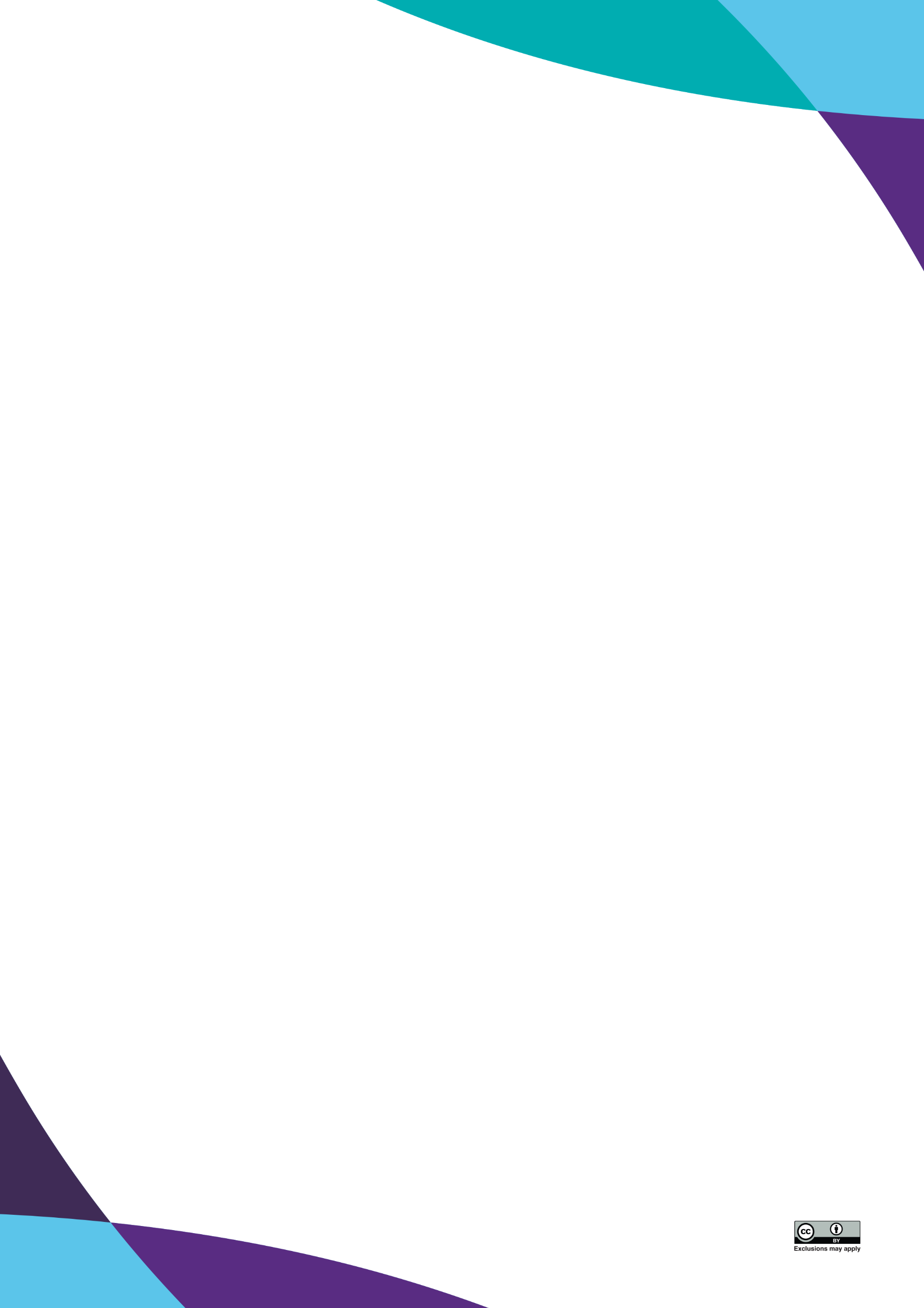 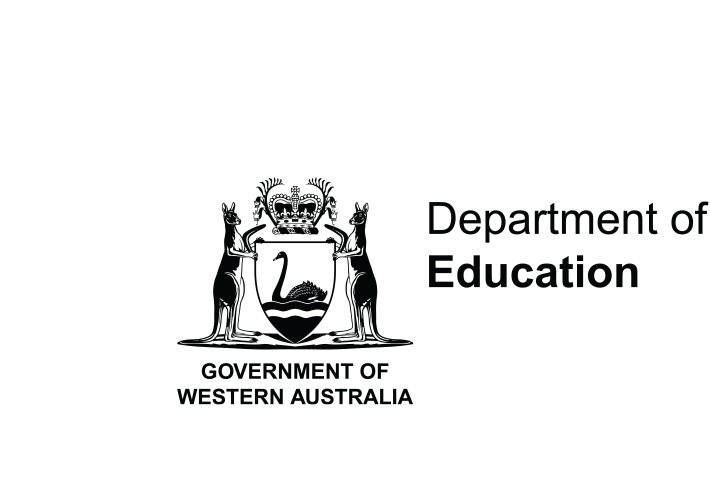 Instrumental Music School Services parent information evenings 2023 South West regionBeginner instrumental music students 2024All meetings run for approximately one hour. Direction signs from the main school entrance to the venue will be displayed on-site.Parents who are unable to attend the meeting closest to their home because the date does not suit them are welcome to attend another venue on another night.There is no charge for the meetings.. 1/11/2023School VenueDateTimeAustralind SHS Performing Arts building TheatreThursday 23 NovemberBand performance 4:30 pm Meeting start 5:00 pmBunbury SHS Performing Arts Centre TheatreTuesday 5 December4:00 pmBusselton SHSPerforming Arts CentreWednesday 29 NovemberOpen band rehearsal 4:30 pm Meeting starts 5:00 pmDalyellup CollegePerforming Arts CentreWednesday 22 NovemberBand performance 4:30 pm Meeting starts 5:00 pmDonnybrook DHS Secondary campus Music roomTuesday 5 December3:10 pmMargaret River PSMusic roomTuesday 14 November4:00 pm to 5:00 pmNannup DHSMusic roomMonday 27 November3:10 pmNewton Moore SHSPerforming Arts CentreTuesday 28 November4:30 pm